Зарегистрировано в правовом управлении Правительства Ярославской области 1 ноября 2023 г. N 44-13944МИНИСТЕРСТВО ЛЕСНОГО ХОЗЯЙСТВА И ПРИРОДОПОЛЬЗОВАНИЯЯРОСЛАВСКОЙ ОБЛАСТИПРИКАЗот 30 октября 2023 г. N 6-нОБ ОБЩЕСТВЕННОМ СОВЕТЕ ПРИ МИНИСТЕРСТВЕ ЛЕСНОГО ХОЗЯЙСТВАИ ПРИРОДОПОЛЬЗОВАНИЯ ЯРОСЛАВСКОЙ ОБЛАСТИ И О ПРИЗНАНИИУТРАТИВШИМИ СИЛУ ОТДЕЛЬНЫХ ПРИКАЗОВ ДЕПАРТАМЕНТА ЛЕСНОГОХОЗЯЙСТВА ЯРОСЛАВСКОЙ ОБЛАСТИ И ДЕПАРТАМЕНТА ОХРАНЫОКРУЖАЮЩЕЙ СРЕДЫ И ПРИРОДОПОЛЬЗОВАНИЯ ЯРОСЛАВСКОЙ ОБЛАСТИВ целях реализации Концепции региональной системы народного правительства, утвержденной постановлением Правительства области от 24.07.2013 N 921-п "Об утверждении Концепции региональной системы народного правительства", и в соответствии с постановлением Правительства области от 22.04.2014 N 372-п "О порядке образования общественных советов при органах исполнительной власти Ярославской области"МИНИСТЕРСТВО ЛЕСНОГО ХОЗЯЙСТВА И ПРИРОДОПОЛЬЗОВАНИЯ ЯРОСЛАВСКОЙ ОБЛАСТИ ПРИКАЗЫВАЕТ:1. Образовать Общественный совет при министерстве лесного хозяйства и природопользования Ярославской области.2. Утвердить прилагаемое Положение об Общественном совете при министерстве лесного хозяйства и природопользования Ярославской области.3. Признать утратившими силу:- приказы департамента лесного хозяйства Ярославской области: от 29.07.2014 N 576 "Об Общественном совете при департаменте лесного хозяйства Ярославской области";от 10.10.2014 N 796 "О внесении изменения в приказ департамента лесного хозяйства Ярославской области от 29.07.2014 N 576";от 12.12.2014 N 1034 "О внесении изменения в приказ департамента лесного хозяйства Ярославской области от 29.07.2014 N 576";- приказы департамента охраны окружающей среды и природопользования Ярославской области:от 07.10.2014 N 136-н "Об Общественном совете при департаменте охраны окружающей среды и природопользования Ярославской области";от 13.03.2017 N 224-н "О внесении изменений в приказ департамента охраны окружающей среды и природопользования Ярославской области от 07.10.2014 N 136-н и признании утратившими силу отдельных приказов департамента по охране и использованию животного мира Ярославской области";от 06.07.2017 N 246-н "О внесении изменения в приказ департамента охраны окружающей среды и природопользования Ярославской области от 07.10.2014 N 136-н";от 20.09.2017 N 260-н "О внесении изменения в приказ департамента охраны окружающей среды и природопользования Ярославской области от 07.10.2014 N 136-н".4. Контроль за исполнением приказа возложить на министра лесного хозяйства и природопользования Ярославской области - главного государственного лесного инспектора Ярославской области - главного государственного инспектора Ярославской области в области охраны окружающей среды - государственного охотничьего инспектора Ярославской области Пенькова Д.В.5. Приказ вступает в силу со дня его официального опубликования.Министрлесного хозяйстваи природопользованияЯрославской области - главныйгосударственный лесной инспекторЯрославской области - главныйгосударственный инспекторЯрославской области в областиохраны окружающей среды -государственный охотничийинспектор Ярославской областиД.В.ПЕНЬКОВУтвержденоприказомминистерствалесного хозяйстваи природопользованияЯрославской областиот 30.10.2023 N 6-нПОЛОЖЕНИЕОБ ОБЩЕСТВЕННОМ СОВЕТЕ ПРИ МИНИСТЕРСТВЕ ЛЕСНОГО ХОЗЯЙСТВАИ ПРИРОДОПОЛЬЗОВАНИЯ ЯРОСЛАВСКОЙ ОБЛАСТИ1. Общие положения1.1. Общественный совет при министерстве лесного хозяйства и природопользования Ярославской области (далее - Общественный совет) является коллегиальным консультативно-согласовательным постоянно действующим органом, образованным в целях обеспечения участия граждан в выработке и реализации государственной политики в сфере деятельности министерства лесного хозяйства и природопользования Ярославской области (далее - министерство).1.2. Общественный совет в своей деятельности руководствуется Конституцией Российской Федерации, федеральными конституционными законами, федеральными законами, иными нормативными правовыми актами Российской Федерации, нормативными правовыми актами Ярославской области, настоящим Положением, а также решениями Общественного совета и документами, им утвержденными.1.3. Члены Общественного совета исполняют свои обязанности на общественных началах.1.4. Решения Общественного совета носят рекомендательный характер.2. Цели и задачи Общественного совета2.1. Деятельность Общественного совета основывается на принципах коллегиальности принятия решений, гласности, взаимодействия и конструктивного диалога населения Ярославской области с министерством. Общественный совет призван обеспечивать соблюдение общественно значимых интересов при решении наиболее важных вопросов государственной политики в сфере лесных отношений и охраны окружающей среды на территории Ярославской области.2.2. Основными задачами Общественного совета являются:- привлечение институтов гражданского общества к разработке и осуществлению государственной политики в сфере лесных отношений и охраны окружающей среды;- мониторинг правоприменительной практики в сфере деятельности министерства;- привлечение граждан, общественных объединений и организаций к выработке и реализации государственной политики в сфере деятельности министерства;- участие в общественных обсуждениях вопросов, касающихся деятельности министерства, и проектов нормативных правовых актов по вопросам деятельности министерства;- повышение информированности общественности по основным направлениям деятельности министерства;- анализ мнения граждан о деятельности министерства и доведение полученной в результате анализа обобщенной информации до министра лесного хозяйства и природопользования Ярославской области (далее - министр);осуществление общественного контроля за деятельностью министерства.3. Полномочия Общественного совета3.1. Общественный совет для решения возложенных на него задач осуществляет следующие полномочия:- участвует:в совещаниях, конференциях и семинарах по вопросам, относящимся к задачам Общественного совета, а также иных мероприятиях, проводимых министерством;в мероприятиях, проводимых органами государственной власти области, органами местного самоуправления муниципальных образований области (далее - органы местного самоуправления), институтами гражданского общества, по согласованию с указанными органами и организациями;- запрашивает в установленном порядке у органов государственной власти области, органов местного самоуправления, организаций и учреждений, иных институтов гражданского общества материалы и документы, необходимые для деятельности Общественного совета;- приглашает на свои заседания представителей министерства, иных органов государственной власти области, органов местного самоуправления, представителей институтов гражданского общества и иных лиц, участие которых необходимо при обсуждении вопросов, вынесенных на заседание Общественного совета;- привлекает для осуществления своих полномочий специалистов и экспертов, обладающих знаниями и навыками в сфере деятельности министерства;- разрабатывает предложения по организации взаимодействия министерства с гражданами Российской Федерации и находящимися на территории области иностранными гражданами и лицами без гражданства, а также институтами гражданского общества, профессиональными сообществами;проводит общественное обсуждение вопросов деятельности министерства;направляет министру предложения по совершенствованию нормативных правовых актов в сфере деятельности министерства.3.2. Члены Общественного совета имеют право:- участвовать в мероприятиях, проводимых Общественным советом, в подготовке материалов по рассматриваемым на заседаниях Общественного совета вопросам;- вносить предложения, замечания и поправки к проектам планов работы Общественного совета, повестке заседания Общественного совета и порядку ведения заседания Общественного совета, проектам решений и протоколов Общественного совета;- знакомиться с информацией и материалами, рассматриваемыми Общественным советом, представленными в Общественный совет документами;- использовать в своей работе информацию, аналитические и иные материалы, полученные в результате общественной деятельности.3.3. Члены Общественного совета обязаны:- принимать личное участие в работе Общественного совета, а также рабочих групп, членами которых они являются, в иных мероприятиях, проводимых Общественным советом;- выполнять поручения, принятые на заседаниях Общественного совета, рабочих групп, образованных Общественным советом, либо данные председателем Общественного совета;- информировать председателя Общественного совета о невозможности присутствовать на заседании Общественного совета по уважительной причине.3.4. Члены Общественного совета не вправе:- делегировать свои полномочия другим лицам;- уклоняться без уважительных причин от участия в заседаниях Общественного совета, заседаниях образованных Общественным советом рабочих групп, членами которых они являются;- разглашать сведения конфиденциального характера, которые станут им известны в связи с исполнением полномочий члена Общественного совета;- осуществлять вмешательство в оперативную, распорядительную и административно-хозяйственную деятельность министерства;- использовать свою деятельность в Общественном совете в интересах политических партий, коммерческих и некоммерческих организаций, а также в личных интересах.3.5. Члены Общественного совета могут формировать рабочие группы и комиссии с привлечением специалистов различных направлений деятельности и представителей общественности по согласованию с указанными лицами. Состав комиссий и рабочих групп утверждается решением Общественного совета.4. Формирование Общественного совета4.1. Общественный совет формируется в количестве 14 человек. Срок полномочий членов Общественного совета составляет 4 года.4.2. Отбор кандидатов в члены Общественного совета осуществляется на принципах гласности и добровольности участия в деятельности Общественного совета в соответствии с Порядком образования общественных советов при органах исполнительной власти Ярославской области, утвержденным постановлением Правительства области от 22.04.2014 N 372-п "О порядке образования общественных советов при органах исполнительной власти Ярославской области".4.3. Общественный совет формируется из числа граждан Российской Федерации, достигших возраста 18 лет.4.4. Кандидатами, выдвигаемыми в члены Общественного совета, не могут быть лица, замещающие государственные должности Российской Федерации и субъектов Российской Федерации, должности государственной службы Российской Федерации и субъектов Российской Федерации, и лица, замещающие муниципальные должности и должности муниципальной службы, а также другие лица, которые в соответствии со статьей 7 Федерального закона от 4 апреля 2005 года N 32-ФЗ "Об Общественной палате Российской Федерации" не могут быть членами Общественной палаты Российской Федерации.4.5. Персональный состав Общественного совета утверждается приказом министерства в течение 10 рабочих дней со дня получения согласования с Общественной палатой Ярославской области сводного списка кандидатов, выдвигаемых в члены Общественного совета.5. Прекращение полномочий члена Общественного совета5.1. Полномочия члена Общественного совета прекращаются по истечении срока его полномочий, а также досрочно в случаях, установленных пунктом 5.2 данного раздела настоящего Положения.5.2. Полномочия члена Общественного совета досрочно прекращаются в случаях:- поступления в адрес министерства письменного заявления о выходе из состава Общественного совета либо представления председателя Общественного Совета о досрочном прекращении полномочий члена Общественного совета;- утраты гражданства Российской Федерации;- систематического неучастия (более 3 раз подряд) в заседаниях Общественного совета без уважительной причины;- смерти;- возникновения или выявления обстоятельств, предусмотренных пунктом 4.4 раздела 4 настоящего Положения.Основанием для досрочного прекращения полномочий председателя, секретаря Общественного совета является поступившее в адрес министерства решение Общественного совета о досрочном прекращении полномочий указанных членов Общественного совета, если за данное решение проголосовало более половины от общего числа членов Общественного совета.5.3. Досрочное прекращение полномочий члена Общественного совета оформляется приказом министерства в течение 3 рабочих дней со дня поступления в министерство заявления члена Общественного совета, представления председателя Общественного совета либо решения Общественного совета.5.4. В случае досрочного прекращения полномочий члена Общественного совета новый член Общественного совета вводится в его состав для формирования нового состава Общественного совета в порядке, установленном постановлением Правительства области от 22.04.2014 N 372-п "О порядке образования общественных советов при органах исполнительной власти Ярославской области".6. Состав Общественного совета6.1. В состав Общественного совета входят председатель Общественного совета, секретарь, иные члены Общественного совета.6.2. Председатель Общественного совета избирается членами Общественного совета из числа его членов открытым голосованием на первом заседании Общественного совета, если за его кандидатуру проголосовало более половины от общего числа членов Общественного совета.Секретарь Общественного совета назначается министерством из числа сотрудников министерства. В случае отказа от секретаря Общественного совета, назначенного министерством, Общественный совет вправе выбрать секретаря из числа членов Общественного совета, если за указанное решение проголосует более половины от общего числа членов Общественного совета.Решение об избрании председателя, секретаря Общественного совета оформляется протоколом заседания Общественного совета.6.3. Председатель Общественного совета:- организует деятельность Общественного совета, в том числе созывает очередные и внеочередные заседания Общественного совета, ведет заседания Общественного совета, распределяет обязанности между членами Общественного совета, осуществляет контроль за исполнением решений Общественного совета;- формирует повестку заседаний Общественного совета на основании предложений членов Общественного совета;- подписывает протоколы и иные документы Общественного совета.6.4. В случае отсутствия председателя Общественного совета его обязанности исполняет член Общественного совета на основании решения Общественного совета, если за указанное решение проголосует более половины от общего числа членов Общественного совета.6.5. Секретарь Общественного совета:- информирует членов Общественного совета о месте и времени проведения заседаний Общественного совета;осуществляет документационное обеспечение заседаний Общественного совета;- выполняет иные поручения председателя Общественного совета в рамках полномочий Общественного совета.6.6. Члены Общественного совета обладают равными правами на участие в деятельности Общественного совета.7. Организация работы Общественного совета7.1. Основной формой деятельности Общественного совета являются заседания, которые проводятся не реже одного раза в квартал в соответствии с планом работы Общественного совета на год, формируемым на основе предложений членов Общественного совета и министра.7.2. В случае необходимости на основании обращения министра или по инициативе Общественного совета проводится внеочередное заседание Общественного совета. Инициатива о проведении внеочередного заседания Общественного совета может быть выдвинута не менее чем одной третью от установленного числа членов Общественного совета.7.3. К вопросам, рассмотрение которых на заседаниях Общественного совета является обязательным, относятся:- инициативы граждан, общественных объединений, организаций, органов государственной власти по вопросам, относящимся к сфере деятельности министерства;- проекты областных целевых программ, исполнителем которых является министерство;- мнение граждан о деятельности министерства.Иные вопросы, рассмотрение которых на заседаниях Общественного совета является обязательным, могут быть предусмотрены в плане работы Общественного совета.7.4. Информация о повестке дня заседания Общественного совета представляется в министерство не позднее чем за 5 дней до заседания.7.5. Заседание Общественного совета считается правомочным, если на нем присутствует не менее половины от общего числа членов Общественного совета.7.6. Решения Общественного совета принимаются открытым голосованием простым большинством голосов его членов, присутствующих на заседании. При равенстве голосов решающим голосом обладает председательствующий на заседании Общественного совета.7.7. Принятые Общественным советом решения оформляются протоколами заседаний Общественного совета, копии которых направляются в министерство не позднее 5 рабочих дней со дня заседания Общественного совета.7.8. Заседания Общественного совета проводятся открыто, на них могут приглашаться граждане, представители органов государственной власти и заинтересованных организаций, средств массовой информации.7.9. Общественный совет ежегодно готовит доклад об итогах своей деятельности и направляет его в министерство не позднее 01 февраля года, следующего за отчетным.7.10. Информация об обсуждаемых Общественным советом общественно значимых вопросах (в том числе анонсы и повестки дня заседаний Общественного совета), решениях, принятых на заседаниях Общественного совета, ежегодный доклад об итогах деятельности Общественного совета размещаются на официальном сайте министерства на портале органов государственной власти Ярославской области (http://www.yarregion.ru), а также в государственной информационной системе Ярославской области "Портал народного правительства Ярославской области" (http://narod.yarregion.ru) в информационно-телекоммуникационной сети "Интернет".7.11. Организационно-техническое обеспечение деятельности Общественного совета осуществляет министерство.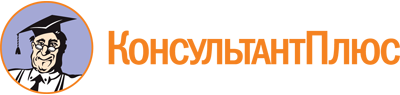 Приказ Министерства лесного хозяйства и природопользования ЯО от 30.10.2023 N 6-н
"Об Общественном совете при министерстве лесного хозяйства и природопользования Ярославской области и о признании утратившими силу отдельных приказов департамента лесного хозяйства Ярославской области и департамента охраны окружающей среды и природопользования Ярославской области"
(вместе с "Положением об Общественном совете при министерстве лесного хозяйства и природопользования Ярославской области")
(Зарегистрировано в правовом управлении Правительства ЯО 01.11.2023 N 44-13944)Документ предоставлен КонсультантПлюс

www.consultant.ru

Дата сохранения: 21.11.2023
 